РЕСПУБЛИКА  КРЫМНИЖНЕГОРСКИЙ  СЕЛЬСКИЙ  СОВЕТР Е Ш Е Н И Е  9-й сессии 1-го созыва « 24» декабря  2014 г.                                       № 67				  пгт. НижнегорскийОб определении границ прилегающихк некоторым организациям и объектам территорий,на которых не допускается розничная продажа алкогольной продукции	В соответствии с Федеральным законом г. №171-ФЗ «О государственном регулировании производства и оборота этилового спирта, алкогольной и спиртосодержащей продукции и об ограничении потребления (распития) алкогольной продукции», постановлением Правительства Российской Федерации г. №1425 «Об определении органами государственной власти субъектов Российской Федерации мест массового скопления граждан и мест нахождения источников повышенной опасности, в которых не допускается розничная продажа алкогольной продукции, а также определения органами местного самоуправления границ прилегающих к некоторым организациям и объектам территорий, на которых не допускается розничная продажа алкогольной продукции» Нижнегорский сельский советРЕШИЛ:Установить минимальное значение расстояния прилегающих территорий к стационарным объектам, на которых не допускается розничная продажа алкогольной продукции в стационарных торговых объектах на территории Нижнегорского сельского поселения Нижнегорского района Республики Крым:- от детских, образовательных, медицинских организаций до границ прилегающих территорий – 50 метров;- от оптовых, розничных рынков, вокзалов до прилегающих территорий -  20 метров;Установить минимальное значение расстояния прилегающих территорий к стационарным объектам, на которых не допускается розничная продажа алкогольной продукции в организациях, осуществляющих розничную продажу алкогольной продукции при оказании услуг общественного питания:- от детских, образовательных, медицинских организаций до границ прилегающих территорий – 20 метров;- от оптовых, розничных рынков, вокзалов до границ прилегающих территорий – 20 метров.Определять расстояние с учетом сложившейся системы дорог, тротуаров, пешеходных путей, по кратчайшему маршруту движения пешехода  - при наличии обособленной территории:   от входа для посетителей на обособленную территорию до входа для посетителей в стационарный торговый объект;- при отсутствии обособленной территории: от входа для посетителей в здание, в котором расположены организации и объекты, указанные в пункте 1, до входа  для посетителей в стационарный торговый объект или организацию по оказанию услуг общественного питания.     4.    Утвердить схемы границ прилегающих территорий к стационарным объектам, на которых не допускается розничная продажа алкогольной продукции (прилагаются).	Председатель Нижнегорского            сельского совета                                                                                     А.А. Конохов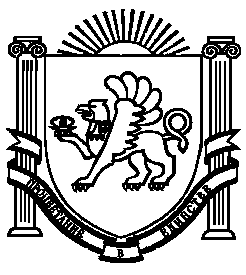 